AI DOCENTI AL PERSONALE A.T.A.AL SITO WEB D’ISTITUTOOggetto: INDICAZIONI per presa visione on-line delle circolari.Il processo di dematerializzazione della Pubblica Amministrazione avviato ai sensi dell’art.32 della Legge 69/2009 ha cambiato le modalità di notifica delle circolari scolastiche introducendo il dispositivo della pubblicità legale; anche il CAD prevede che le pubbliche amministrazioni utilizzino per le comunicazioni con i propri dipendenti la posta elettronica o altri strumenti informatici. La nostra scuola, nell’ottica del miglioramento continuo e della trasparenza, porta a conoscenza di tutto il personale che, dalla data odierna in via sperimentale e dal 01/06/2018 in via effettiva, sarà attivata la procedura on-line di sottoscrizione delle circolari, per presa visione. Infatti, da oggi verrà utilizzato per le comunicazioni ufficiali ai docenti e al personale ATA una procedura completamente digitalizzata. Questa prima circolare, oltre che permettere alla scuola di verificare il corretto funzionamento di questa nuova modalità, costituisce una guida per la presa visione e firma delle circolari.Di seguito si riepilogano i passi da seguire:PERSONALE DOCENTEUtilizzando le credenziali di accesso entrare nel registro elettronicoCliccare sul pulsante BACHECHECliccare sull’occhio azzurroPrendere visione del documentoCliccare il pulsante presa visione e selezionare la voce che interessa (sono presenti 3 opzioni: Si, No, Per presa visione) PERSONALE ATAUtilizzando le credenziali di accesso che vengono inviate a ciascuno via e-mail (unitamente alla presente) accedere al sito Nuvola Madisoft tramite il link: https://nuvola.madisoft.itCliccare sulla voce BACHECHE posta in alto a sinistra all’interno della riga azzurra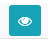 Cliccare sull’occhio azzurro 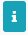 Prendere visione del documento cliccando sulla i azzurra         e facendo doppio clic sul file da leggereRitornare alla scheda precedente, cliccare il pulsante “Compila dati di adesione” e selezionare la voce che interessa (sono presenti 3 opzioni: Si, No, Per presa visione) Salvare per concludere la procedura.Se si riscontrano problemi contattare la segreteria.Si sottolinea che per rendere efficace l’adozione di un piano di modernizzazione è necessaria una piena consapevolezza e collaborazione da parte di tutto il personale. Inoltre, si rinnova la precisazione che la circolare interna emanata dal dirigente scolastico è espressione del suo potere di organizzazione e gestione e non può essere disattesa quanto alla sua sottoscrizione per presa visione del contenuto. Nei casi reiterati di mancate firme, il dirigente può avviare un provvedimento disciplinare.La presente procedura avrà valenza legale e la segreteria vedrà la data e l’ora di presa visione delle circolari. Per questa ragione i dati di accesso devono rimanere personali e non devono essere divulgati; la scelta di una password “complessa” riduce il rischio di accessi non autorizzati.Cordiali SalutiF.to Il dirigente Scolastico Dott.ssa Daniela MedoriFirma autografa sostituita a mezzo stampa, ai sensi dell'art. 3, c. 2, D.Lgs. 12/02/1993 n. 39. Non seguirà trasmissione dell'originale